Escaliers LissesPre-braille | OrientationExplorer les propriétés tactiles d'une brique. Discriminer, manipuler et organiser pour créer des marches lisses dans un escalier.15 min 1 participant(s)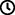 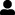 Jouons !Construis un escalier avec des marches lisses sur la plaque.Fais en sorte qu’il soit le plus haut possible.Monte l’escalier avec une mini figurine LEGO ou avec tes doigts !Préparation1 plaque16 briques choisies au hasard dans la première décennie « A » à « J ».  Ces briques offrent le plus grand espace plat car elles ne contiennent que les 2 premières rangées de points – 1, 2, 4, 5.1 bolPlacer les briques dans le bol. Pour bien réussirLa profondeur des marches peut varier en fonction de l’assemblage de l’escalier.Demander « Où va ton escalier ? ».Suggérer de trouver un véritable escalier pour sentir les marches plates.Variations possiblesN’utiliser que la lettre « G » (il est facile de sentir la différence entre la partie avec picots et la partie sans).Varier les briques : les lettres avec point 3 et point 6 offrent le plus petit espace pour les marches.Les enfants vont développer ces compétences holistiques Cognitif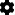 Reconnaître et utiliser les notions d’alignement, d’angle droit, d’égalité des longueurs, de milieu, de symétrie Physique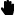 Explorer et enquêter pour obtenir des informations sur les propriétés tactiles d’un objetOrganiser: trouver des objets, les trier ou les classer par emplacement, fonction, attribut Emotionnel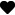 Maîtriser les capacités motrices et l’engagement émotionnel pour réussir des actions simplesLe saviez-vous ?Les enfants ont des intérêts et des besoins d’apprentissage différents. Un bon animateur combine les pratiques – jeu libre, jeu guidé et instruction – pour rencontrer les enfants à leur niveau et soutenir leur désir constant de grandir et d’apprendre par le jeu.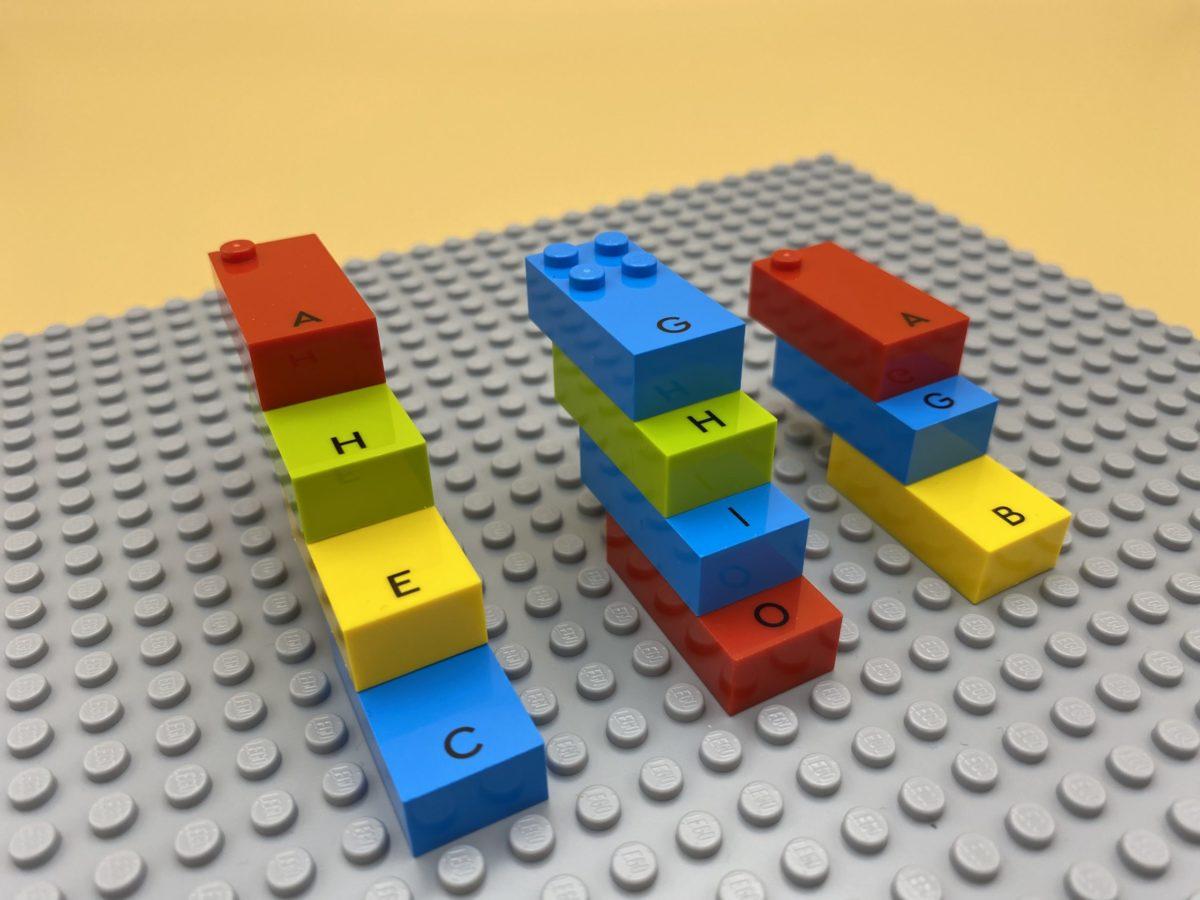 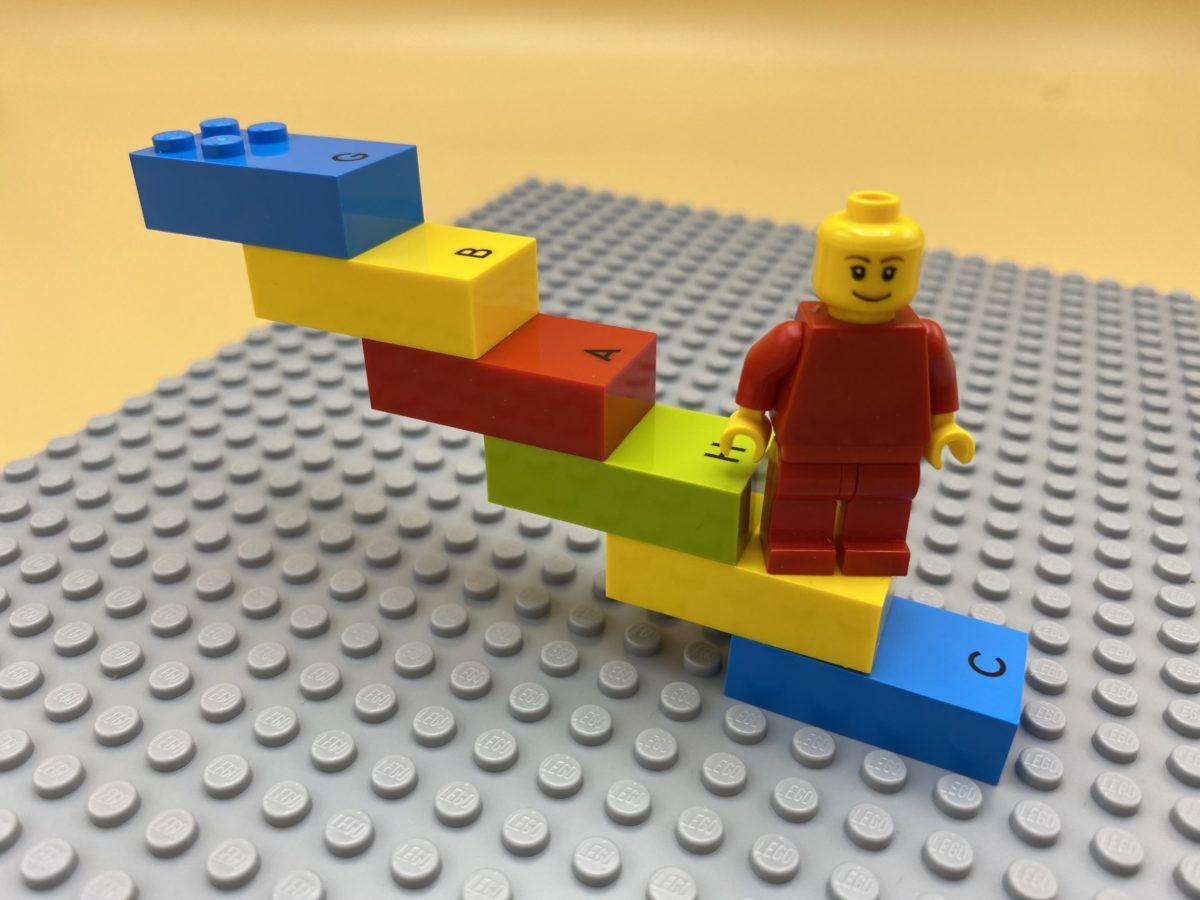 